What to study for the Chapter 3 Checkpoint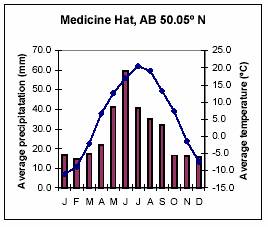 Reading a Biome MapClimatographs (ppt and temp)Factors that affect climateLatitudeProximity to water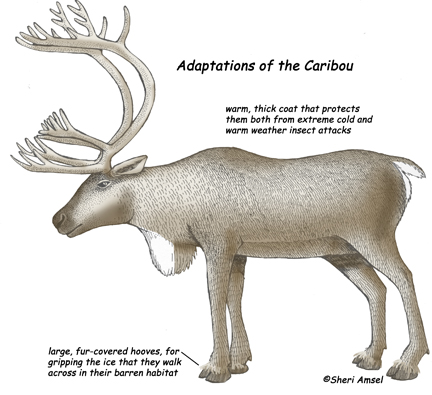 Proximity to mountains and elevationAdaptations/Natural Selections leading to evolution (over many generations)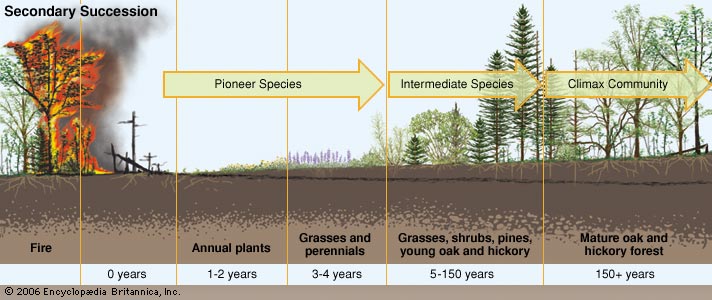 Succession (prim vs. sec)Foreign/Invasive Species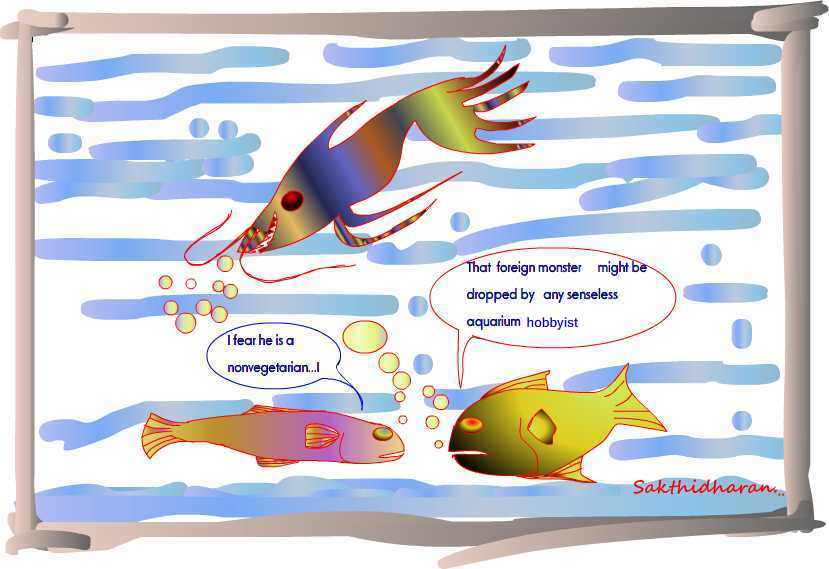 Competition